MARCH FOR MEALS SPONSORSHIP OPPORTUNITYNorthwest Michigan Community Action Agency - Meals on Wheels is participating in the March for Meals Campaign, a national effort initiated by the Meals on Wheels Association of America, to raise awareness of senior hunger and to encourage action on the part of local communities. Hundreds of Senior Nutrition Programs across the United States, like NMCAA - Meals on Wheels, will promote March for Meals through partnerships with local businesses, fundraising initiatives, and volunteer recruitment. We invite you to become a March for Meals Campaign Sponsor. All funds raised go directly towards providing hot, nutritious meals to homebound seniors in our community. Donations remain in the county in which they are received. The March for Meals Campaign will include: Meals on Wheels Fundraiser at Moomers: Saturday, March 22, 2014Community Champions Week: March 17 – 21, 2014 Publicity to inspire donations throughout the month!This local support is more crucial now than ever before. This year, we are experiencing significant cuts in Federal & State funding. In order to keep serving all those who are eligible for and need Meals on Wheels, our goal is to raise $100,000 by 9/30/14. To date, we have raised just over $31,000 and have $69,000 to go! We look forward to your partnering with us to help homebound seniors in your community!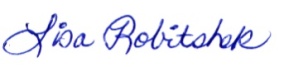 Lisa Robitshek, Manager, Meals on Wheels w) (231) 346-2112; c) 231-409-0039; lrobitshek@nmcaa.net About Northwest Michigan Community Action Agency - Meals on Wheels Last year, NMCAA - Meals on Wheels provided approximately 160,000 well-balanced meals and “so much more”, delivering vital nutrition, compassion, security, and independence to over 1,100 homebound seniors in Grand Traverse, Leelanau, Manistee, Missaukee, and Wexford counties. For more information, visit www.mealswheelslove.org.About Meals On Wheels Association of America The Meals On Wheels Association of America is the only national organization and network dedicated solely to ending senior hunger in America. The Association is the oldest and largest organization composed of and representing local, community-based Senior Nutrition Programs in all 50 states as well as the U.S. territories.  More than 5,000 local Meals on Wheels Programs leverage a dedicated army of two million volunteers who day-in and day-out create an efficient and caring way to keep America’s seniors independent, healthy and able to live in their own homes. For more information, visit mowaa.org.MARCH FOR MEALS SPONSOR BENEFITS Thank you for partnering with Meals on Wheels and helping homebound seniors in your community!MARCH FOR MEAL SPONSORSHIP FORMName: Organization: Address: City, State, Zip: Phone: Email: 	Website: SPONSORSHIP LEVEL (Please choose one)Please see Sponsorship Opportunities page for Sponsorship BenefitsComplete Sponsorship Form by March 3, 2014. Email to lrobitshek@nmcaa.net or mail to address below. (Note: Sponsorship forms received by March 3, 2014 will be included in print publicity materials.)Payment options: ___ Payment enclosed (Please make check payable to Meals on Wheels and mail to address below.) ___ Pay online at www.mealswheelslove.org ___ Please bill/send invoice Please email a High-Resolution Logo (300dpi) to be included in our publicity to lrobitshek@nmcaa.netWe invite you to participate in our Community Champions Week to accompany a Meals on Wheels driver to see the impact of your contribution. Please mark your top 3 date preferences and we will contact you to confirm: __Mon 3/17/14; __Tue 3/18/14; __Wed 3/19/14; __Thu 3/20/14; __Fri, 3/21/14; __Unable to attend. ___I would like to explore other ways to help, i.e. Volunteer or recruit volunteers for Moomers fundraiser on March 22, 2014; Help with March for Meals publicity; Coordinate a fundraising activity, etc. Thank you for partnering with Meals on Wheels and helping homebound seniors in your community!$10,000 Challenge Donor (Donate $10,000 when $10,000 has been raised. Provides 1,520 meals)*Listed on Meals on Wheels brochure (1,000 per year) 
*Featured on NMCAA agency sign*Featured in our monthly newsletter (1,000 seniors), with a brief description of company’s services*List as a funding source on Meals on Wheels website
*List as a funding source on social media
*Check presentation and photo opportunity
*Special recognition in March for Meals publicity 
*Invited to participate in the Community Champions Week$1,000 Sponsorship Level (provides 152 meals)
*Featured in our monthly newsletter (1,000 seniors)*List as a funding source on Meals on Wheels website*List as a funding source on social media
*Check presentation and photo opportunity
*Special recognition in March for Meals publicity 
*Invited to participate in the Community Champions Week$5,000 Sponsorship Level (provides 760 meals) *Featured on NMCAA agency sign
*Featured in our monthly newsletter (1,000 seniors), with a brief description of company’s services*List as a funding source on Meals on Wheels website
*List as a funding source on social media
*Check presentation and photo opportunity
*Special recognition in March for Meals publicity 
*Invited to participate in the Community Champions Week1,000 ‘Likes’ for $1,000 Sponsorship Level ($1 for every Facebook ‘Like’ to Meals on Wheels AND your company’s Facebook pages, up to $1,000. Provides 152 meals)
*Traffic directed to your Facebook page. *Featured in our monthly newsletter (1,000 seniors)*List as a funding source on Meals on Wheels website*List as a funding source on social media
*Check presentation and photo opportunity
*Special recognition in March for Meals publicity 
*Invited to participate in the Community Champions Week$2,500 Sponsorship Level (provides 380 meals)
*Featured in our monthly newsletter (1,000 seniors), with a brief description of company’s services *List as a funding source on Meals on Wheels website
*List as a funding source on social media
*Check presentation and photo opportunity
*Special recognition in March for Meals publicity 
*Invited to participate in the Community Champions Week$500 Sponsorship Level (provides 76 meals)
*List as a funding source on Meals on Wheels website*List as a funding source on social media*Check presentation and photo opportunity
*Special recognition in March for Meals publicity 
*Invited to participate in the Community Champions Week___	$10,000 Challenge Donor ___	$5,000 Level ___	$2,500 Level ___	$1,000 Level ___	1,000 Facebook ‘Likes’ for $1,000 Level ___	$500 Level ___	I prefer a Donation rather than a Sponsorship. Please choose your amount____________________. 